Математика «Повторение пройденного материала»Цель: развитие интереса к предмету математика, на основе познавательной активности и любознательности.Задачи: - закреплять умение решать математические задачки;-закреплять счет в пределах 10.-развивать смекалку, зрительную память, воображение;- способность формированию мыслительных операций, развитию речи, логически мыслить;-подготовка к формированию бинокулярного зрения.Задачки на внимательность
1.) У бабушки Даши внучка Маша
Кот Пушок, собака Дружок.
Сколько у бабушки внуков? (1)
2.) Сколько хвостов у 4 котов? (4)
3.) Сколько углов у подушки? (4)Зрительная гимнастика:Глазки вправо, глазки влево,
И по кругу проведем.
Быстро – быстро поморгаем
И немножечко потрем.

Посмотри на кончик носа
И в «межбровье» посмотри.
Круг, квадрат и треугольник
По три раза повтори.

Глазки закрываем,
Медленно вдыхаем.
А на выдохе опять
Глазки заставляй моргать.
А сейчас расслабились
На места отправились.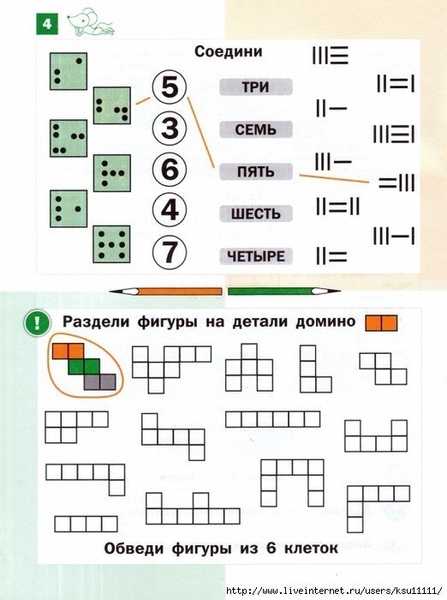 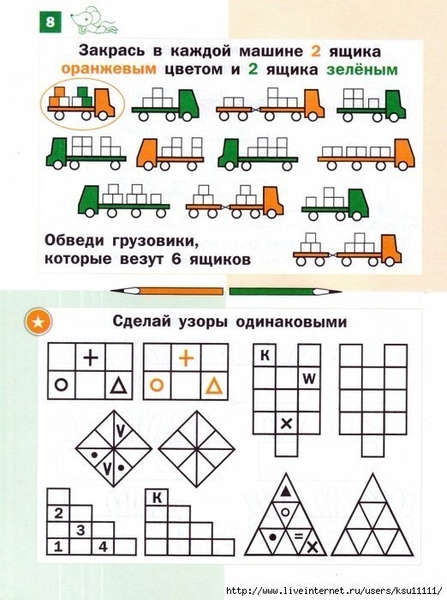 